 Swimming Entry Form for Students competing in multiclass events 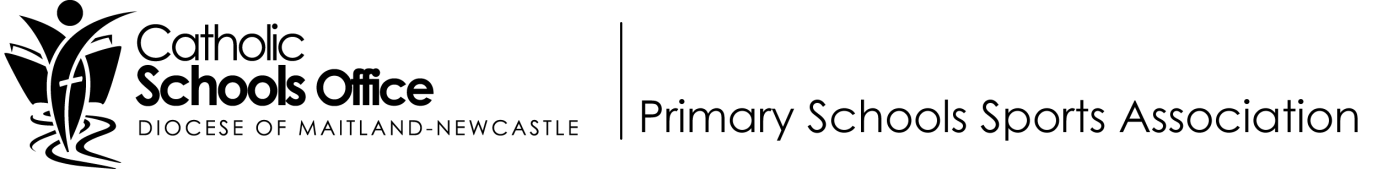 Student’s first name : _________________________________ Student’s Surname : _______________________Student’s Age (age turning Dec 31st this year) ____________                                         Student’s DOB :     ________________________Student’s School and school address:________________________________________________________________________________________________________________________________________________________Parent’s Email Address :  _______________________________________________________________Contact Home Phone:__________________________     Contact  :________________________________Description of Disability:   Physical, Vision, Intellectual, Hearing, Transplant- ______________________________________________________Classification: _____________  (details on classifications provided on csnsw.sport website. Parents must provide official classification number here)Students are required to be officially classified prior to participating at the Diocesan Swimming Carnival and recorded on the National Classification Master List. Has your child been officially classified and recorded on the National Classification Master List? 􀂉 Yes 􀂉 NoGender: Category (age turning Dec 31st this year):􀂉 Female 􀂉 Male 􀂉 Junior (8-10 years) 􀂉 Intermediate (11 years) 􀂉 Senior (12-13 years)Events: (must have qualified at regional level for events)______________________________________________________________________________________________________________________________________Contact teacher (Sport Coordinator): ______________________________Parent’s Signature:____________________________________ Date:___________________Individual schools are responsible for administering consent forms and providing information regarding Diocesan Swimming TrialsPrincipal’s Approval:__________________________________ Date : _________________Closing Date – 1 week prior to Diocesan CarnivalPlease fax to:	Bernadette Duggan                        	Catholic Schools Office                          Email: bernadette.duggan@mn.catholic.edu.au 